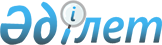 О внесении изменения в приказ Министра культуры и спорта Республики Казахстан от 29 июня 2016 года № 191 "Об утверждении Типовых квалификационных характеристик должностей руководителей, специалистов организаций физической культуры и спорта"Приказ Министра культуры и спорта Республики Казахстан от 3 декабря 2019 года № 315. Зарегистрирован в Министерстве юстиции Республики Казахстан 4 декабря 2019 года № 19691
      В соответствии с подпунктом 17) статьи 16 Трудового кодекса Республики Казахстан от 23 ноября 2015 года ПРИКАЗЫВАЮ:
      1. Внести в приказ Министра культуры и спорта Республики Казахстан от 29 июня 2016 года № 191 "Об утверждении Типовых квалификационных характеристик должностей руководителей, специалистов организаций физической культуры и спорта" (зарегистрирован в Реестре государственной регистрации нормативных правовых актов за № 14052, опубликован в информационно-правовой системе "Әділет" 18 августа 2016 года) следующее изменение:
      в Типовых квалификационных характеристиках должностей руководителей, специалистов организаций физической культуры и спорта, утвержденных вышеуказанным приказом: 
      абзац четвертый пункта 2 изложить в следующей редакции:
      "Кодекс Республики Казахстан от 25 декабря 2017 года "О налогах и других обязательных платежах в бюджет (Налоговый кодекс)" (далее – Налоговый кодекс);".
      2. Комитету по делам спорта и физической культуры Министерства культуры и спорта Республики Казахстан в установленном законодательством Республики Казахстан порядке обеспечить:
      1) государственную регистрацию настоящего приказа в Министерстве юстиции Республики Казахстан;
      2) размещение настоящего приказа на интернет-ресурсе Министерства культуры и спорта Республики Казахстан;
      3) в течение двух рабочих дней после исполнения мероприятий, предусмотренных настоящим приказом, представление в Департамент юридической службы Министерства культуры и спорта Республики Казахстан сведений об исполнении мероприятий.
      3. Контроль за исполнением настоящего приказа возложить на курирующего вице-министра культуры и спорта Республики Казахстан.
      4. Настоящий приказ вводится в действие по истечении десяти календарных дней после дня его первого официального опубликования.
      "СОГЛАСОВАН"
      Министерство труда и
социальной защиты населения
Республики Казахстан
					© 2012. РГП на ПХВ «Институт законодательства и правовой информации Республики Казахстан» Министерства юстиции Республики Казахстан
				
      Министр 

А. Раимкулова
